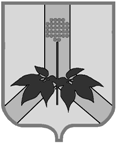        АДМИНИСТРАЦИИ ДАЛЬНЕРЕЧЕНСКОГО МУНИЦИПАЛЬНОГО РАЙОНАПОСТАНОВЛЕНИЕ (проект) _________________	                             г. Дальнереченск                                                    № _______О выявлении правообладателя ранее учтенного объекта недвижимостиВ соответствии со статьей 69.1 Федерального закона от 13 июля 2015 года № 218-ФЗ «О государственной регистрации недвижимости»,  установил в отношении жилого дома общей площадью 29,9 кв. м. с кадастровым номером 25:02:250101:363, расположенного по адресу: Приморский край, р-н. Дальнереченский, с. Орехово, ул. Кооперативная, д. 14 (далее объект недвижимости)  его правообладателя, владеющего данным объектом недвижимости на праве собственности:Бучер Елену Макаровну …. г.р., место рождения: ..., паспорт гражданина Российской Федерации серия …№ …, выдан .., код подразделения …, СНИЛС …-…-… .. проживающий по адресу….         Право собственности которого  подтверждается  (регистрационное удостоверение от 02.02.1989 г. №____), принимая во внимания, что объект недвижимости не прекратил свое существование, что подтверждается соответствующим актом осмотра о ХХ.ХХ.2022, руководствуясь Уставом, администрации Дальнереченского муниципального района. ПОСТАНОВЛЯЕТ           1.Установить в отношении жилого дома общей площадью 29,9 кв.м. с кадастровым номером 25:02:250101:363, расположенного по адресу: Приморский край, р-н. Дальнереченский, с. Орехово, ул. Кооперативная, д. 14, в качестве правообладателя ранее учтенного объекта недвижимости Бучер Елену Макаровну           2. Отделу по управлению муниципальным имуществом администрации Дальнереченского муниципального района осуществить действия по внесению в  Единого государственного реестра недвижимости   сведений о правообладателе ранее учтенного объекта недвижимости..3. Контроль исполнения настоящего постановления возложить на заместителя главы администрации Дальнереченского муниципального района А.Г. Попова.          4. Настоящее постановление вступает в силу с момента его подписания.Глава Дальнереченскогомуниципального района			                          			                 В.С. ДерновПРИЛОЖЕНИЕ к постановлению администрации Дальнереченского\муниципального районаот________     № ________АКТ ОСМОТРАздания, сооружения или объекта незавершенного строительства привыявлении правообладателей ранее учтенных объектов недвижимости04.10.2022 г                                                                                                                    № Настоящий акт составлен в результате проведенного 04 октября 2022 г в 10 ч 10 мосмотра объекта недвижимости (здания) – жилого домауказывается вид объекта недвижимости: здание, сооружение, объект незавершенного строительства
кадастровый (или иной государственный учетный) номер: 25:02:250101:360
указывается при наличии кадастровый номер или иной государственный учетный номер (например, инвентарный) объекта недвижимости
расположенного: Приморский край, р-н. Дальнереченский, с. Орехово, ул. Кооперативная, д. 14 указывается адрес объекта недвижимости (при наличии) либо местоположение (при отсутствии адреса)
на земельном участке с кадастровым номером ___________________________(при наличии),
расположенном_______________________________________________________________, указывается адрес или местоположение земельного участкакомиссией по выявлению объектов недвижимости, в целях реализации положений Федерального закона от 30.12.2020 г. № 518-ФЗ, утвержденной распоряжением администрации Дальнереченского муниципального района от 13.09.2021 № 333-рав составе: Шелудько Н.В. – начальника отдела по управлению муниципальным имуществом, Садовской Ю.Ю. – главного специалиста 1 разряда отдела по управлению муниципальным имуществом, Федорчук О.В.  – и.о. главы администрации Ореховского сельского поселенияприводится состав комиссии (фамилия, имя, отчество, должность каждого члена комиссии (при наличии)в отсутствие лица, выявленного в качествеуказать нужное: "в присутствии" или "в отсутствие"правообладателя указанного ранее учтенного объекта недвижимости.Осмотр проведен в форме визуального осмотра.В результате проведенного осмотра установлено, что ранее учтенный объект недвижимости не прекратил существование.Подписи членов комиссии:Председатель комиссии:Шелудько Н.В.Члены комиссии:Садовская Ю.Ю.Смекалин Н.И.